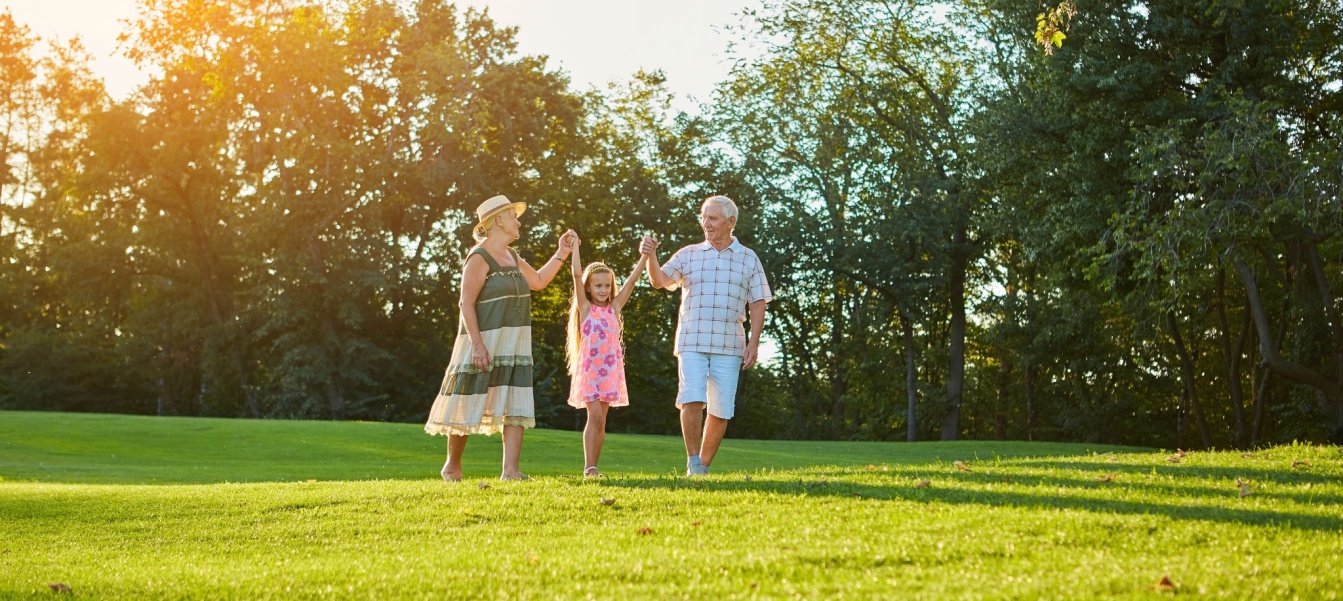 Kort om Green Tourism OrganizationGreen Tourism Organization tildeles organisationer med fokus på turisme, der ønsker at gøre en ekstra indsats for at være bæredygtige og passe på miljøet.For at få tildelt Green Tourism Organization, er det nødvendigt at leve op til en række kriterier, der er listet fra side 4 og frem.Såfremt du er interesseret i at ansøge om Green Tourism Organization, kan du kontakte Green Tourism Organization Sekretariatet i HORESTA, der vil hjælpe med ansøgningen.Om kriterierneHvis virksomheden vil opnå Green Tourism Organization skal en række kriterier efterleves. obligatoriske kriterier, som skal opfyldes inden tildelingenpointkriterier, som giver 1 til 5 point, afhængig af kriteriets vægtning. Alle obligatoriske kriterier og min. 30 % af de relevante pointkriterier skal være opfyldt ved tildelingen.ForudsætningEn forudsætning er, at Organisationen lever op til relevant og gældende miljølovgivning, bygningsreglement, spildevandsbekendtgørelsen etc.Hvis der findes restaurant, butikker og lignende aktiviteter i forbindelse med organisationen, er de også omfattet af dette kriteriesæt.Beskrivelse af procedureNedenstående skema (s. 5-18) udfyldes så vidt muligt, inden Sekretariatet kommer på besøg for at se, hvor langt i cirka er.X 		Betyder at kriteriet er opfyldt.0		Betyder, at virksomheden ikke opfylder kravet. % 		Betyder ”Ikke relevant” eller ”Ingen indflydelse på”.KonsulentbesøgVed indledende konsulentbesøg udarbejdes miljøprocedure, mål, affaldsplan, aktiviteter og informationsmateriale, som er målrettet den enkelte turistorganisation.Kontrolbesøget foretages af Green Tourism Organization Sekretariatet, eller en person udpeget af Sekretariatet.  Omkostninger til kontrolbesøget afholdes af Sekretariatet, mens alle udgifter evt. til ekstra ekstern konsulentbistand, ekstra rapporter, nødvendige investeringer m.v. afholdes af organisationen.Indstilling til JuryEfter besøget, og når al dokumentation er fremsendt, vil pointkriterierne sammentælles, og ansøgningen sendes til behandling hos en Jury, der træffer den endelige afgørelse om tildelingen af Green Tourism Organization. Juryen kan også komme med anbefalinger og yderligere forslag til tiltag.TildelingRetten til Green Tourism Organization gives for det år der er ansøgt. Dog kan det fratages, hvis det erfares at opfyldelsen af kriterierne misligholdes.OpfølgningOrganisationen får igen besøg efter det første år, og efterfølgende hvert tredje år. Hvert efterår vil dele af kriterierne blive tjekket, hvor medlemmer skal indsende udvalgt dokumentation for opfyldelse til Sekretariatet i forhold til at fastholde Green Tourism Organization året efter.Øvrige informationerOverblik over ordning, deltagergebyr, rådgivningsmateriale og udkast til samarbejdsaftale jf. kriterium 9c. kan findes på http://www.greentourismorganization.dk/Samlede kriterier for Green Tourism Organization0. OpsamlingOpsamling af Pointkriterier1. Miljøledelse2. Kollegaer3. Gæsteinformation4. Vand5. Rengøring6. Affald7. Energi 8. Fødevarer9. Destination / forretningsområde10. Udeområde11. Natur12. Administration og indkøbBilag 1.0a Miljøprocedure og -målForslag til årlige miljømål, men find gerne selv på nogetBilag 1b - Udkast til samarbejdsaftaleX indgår nærværende samarbejdsaftale med Sekretariatet i HORESTA i forbindelse med, at X mærkes med Green Tourism Organization.I forbindelse med mærkningen forpligtiger X sig til at arbejde for at sprede arbejdet med bæredygtig turisme. Hertil at arbejde for at områdets turistvirksomheder mærkes med et anerkendt miljømærke, såsom Blomsten, Svanen eller Green Key jf. kriterium 9a-e.Følgende målsætning er sat:X vil udarbejde en strategi for bæredygtig turisme.X arbejder for at antallet af miljømærkede hoteller i løbet af Q år stiger fra Y til Z %.X arbejder for at introducere miljømærkning af restauranter, campingpladser, hostels, attraktioner og museer, som ligger i destinationen i løbet af Q år.  …Dato___________________			___________________Navn				NavnAnsvarlig				FormandX organisation 			Green Tourism OrganizationBilag 5.1 – Procedure for miljøvenlig rengøring  Vi rengør miljøvenligt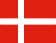 Følgende miljøråd kan bruges, når der gøres rent på jeres virksomhed.Brug de rette rengøringsmidlerBrug helst miljømærkede rengøringsmidler.Prøv altid de mest miljøvenlige produkter først – ofte klarer de opgaven.Rengøringsmidler må ikke indeholde følgende stoffer: EDTA, NTA, Klor og Fosfonat.Minimum af rengøringsmidlerBrug korrekt dosering af rengøringsmidler, så der ikke skal efterskylles.Brug gerne doseringsdispenser til dosering af midlerne.Brug mikrofiberklude, så der er et mindre forbrug af vand og rengøringsmidler.Brug gerne sprayflasker, som kan minimere forbruget.Mindre vandBrug spande med vand frem for rindende vand.Skyl kun en gang i toilettet pr. værelse ved rengøring.Hvis der skylles 2 gange på hvert toilet hver dag betyder det mange liter vand.EnergiforbrugTænd kun lys, hvor det normalt er og hvor der gøres rent. Sluk lys og udstyr som støvsuger og gulvvasker, når de ikke bruges.Denne indsats kan nedbringe energiforbruget ved rengøring betydeligt.Sortering af affaldSorter affaldet efter stedets forskrifter.Rengøringsmidler må ikke indeholde følgende stoffer: EDTA, NTA, Klor og Fosfonat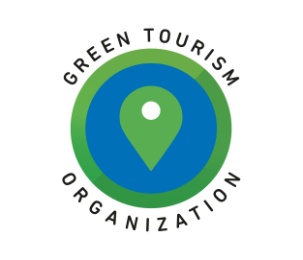 Green Tourism Organization Kriterier og ansøgningsskemaGældende fra januar 2019KriteriumType1a.MiljøledelseOrganisationen indenfor turisme har skrevet procedure for miljøindsatsen.Obligatorisk1b.MiljøledelseOrganisationen skal hvert år fastsætte og gennemføre minimum 2 miljømål.Obligatorisk2.KollegaerDen miljøansvarlige medarbejder uddanner, informerer og involverer kollegaer i forhold til Green Tourism Organization, og om hvordan de støtter op om den bæredygtige indsats.Obligatorisk3.Gæste-informationOrganisationen har synlig information om Green Tourism Organization centralt sted på stedet og på hjemmesiden, og om hvordan turister og gæster til organisationen kan hjælpe med miljøindsatsen.Obligatorisk4.VandOrganisationen måler og vurderer på vandforbruget og har iværksat og planlægger tiltag for at spare på vandet.Obligatorisk5a.RengøringOrganisationen gør miljøvenligt rent, primært med miljømærkede rengøringsprodukter og med procedure for at spare rengøringsprodukter, vand og energi.Obligatorisk5b.VaskOrganisationen vasker med miljømærkede vaskemidler eller på miljømærkede vaskerier.Obligatorisk6.AffaldOrganisationen har en affaldsplan og sorterer affaldet i flest mulige - og minimum 4 - fraktioner.Obligatorisk7.EnergiOrganisationen måler og vurderer på energiforbruget og har iværksat og planlægger tiltag for at spare på energien.Obligatorisk8.FødevarerOrganisationen indkøbermiljøvenlig mad med fokus på økologi, lokale - og sæsonvarer og minimerer spild.Obligatorisk9a.Bæredygtig områdeOrganisationen arbejder aktivt for at destinationen eller forretningsområdet bliver mere bæredygtig.Obligatorisk9b.Miljømærket overnatningMinimum 40 % af destinationens hoteller eller hotelværelser er miljømærket. Obligatorisk9c.Bæredygtige virksomhederOrganisationen arbejder aktivt for at hjælpe og understøtte destinationens eller forretningsområdets turistvirksomheder til at agere bæredygtigt, bl.a. ved at anbefale miljømærkning. 
I dette indgår underskrivelse af samarbejdsaftale med Tourism Organization om indsatsenObligatorisk9d.Samarbejde med myndighederOrganisationen samarbejder med lokale myndigheder om at gøre destinationen eller forretningsområdet mere bæredygtig.Obligatorisk9e.Bæredygtig promoveringOrganisationen kommunikerer troværdigt og pålideligt om indsatsen inden for miljø og bæredygtighed.Obligatorisk10.UdeområdeOrganisationen udeområder beskyttes, og der anvendes ikke kemiske ukrudtsbekæmpelsesmidler. Obligatorisk11.NaturOrganisationen informerer om, hvordan besøgende og gæster passer på naturen og giver forslag til aktiviteter, som bidrager til viden om naturen.Obligatorisk12.Administration og indkøbOrganisationen har en indkøbsprocedure og køber primært miljø- og energimærkede produkter.ObligatoriskDataOrganisationens navnGadePostnr. ByLandsdelOfficiel telefonnr.Officiel e-mailHjemmeside adresseByggeårEvt. lukkeperiodeHele/dele af bygninger som er fredetPersonale DataAntal ansatteNavn på direktør/lederTitel på direktør/LederDirekte telefonnr. (direktør/leder)Direkte mailadresse (direktør/leder)Navn på miljøkontakt/ansvarligTitel på miljøkontakt/ansvarligDirekte telefonnr. (Miljøkontakt)Direkte mailadresse (Miljøkontakt)Evt. supplerende kontaktpersonEvt. titel supplerende kontaktpersonOmrådeAntal pointUd af1Miljøledelse002Kollegaer3Gæsteinformation4Vand5Rengøring6Affald7Energi8Fødevare9Destination0010Udeområde11Natur12AdministrationI altProcent (min 30 %)KriteriumType1a.MiljøledelseOrganisationen har skrevet procedure for miljøindsatsen.
Se bilag 1.0Obligatorisk1b.MiljøledelseOrganisationen skal hvert år fastsætte og gennemfører minimum 2 miljømål.Brug bilag 1.0ObligatoriskObligatorisk (O) Udpeget miljøansvarligt (O1.1) Har en miljøpolitik eller –procedure for hvordan der arbejdes med miljøindsatsen (O1.2) Vil hvert år gennemføre min 2 miljømål (O1.3) - Se liste med forslag i bilag 1.0 Samler miljømateriale i mappe eller elektronisk (O1.4) Gennemgår hvert år stedets miljøindsats (O1.5) Inddrager samarbejdspartnere (O1.6)Pointkriterier (P)IngenKommentarerKriteriumType2.KollegaerDen miljøansvarlige medarbejder uddanner, informerer og involvere kollegaer i forhold til Green Tourism Organization og om hvordan de støtter op om den bæredygtige indsats.ObligatoriskObligatorisk (O) Ledelsesbeslutning om at arbejde med miljødagsordenen (O2.1) Minimum et årligt personalemøde skal have bæredygtighed på dagsordenen (O2.2) Kollegaer spørges om deres forslag til miljøforbedringer (O2.3) Kollegaer instrueres i, hvordan de bidrager til en miljøvenlig drift af organisationen (O2.4) Kollegaer instrueres om Green Tourism Organization (O2.5) Procedure for hvordan nye kollegaer sættes ind i miljøarbejdet (O2.6)Pointkriterier (P) Nedsat miljøgruppe med kollegaer (P2.11) – 5 point Kollegaer på miljøkursus/uddannelse (P2.12) – 5 point Kollegakonkurrencer (P2.13) – 3 point KommentarerKriteriumType3Gæste-informationOrganisationen har synlig information om Green Tourism Organization centralt sted på stedet og på hjemmesiden, og om hvordan turister og gæster til organisationen kan hjælpe med miljøindsatsen.ObligatoriskObligatorisk (O) Synlig information om Green Tourism Organization på stedet ved tildeling (O3.1) Synlig information om Green Tourism Organization på hjemmesiden – ved tildeling (O3.2) Organisationen informerer turister og gæster til organisationen om offentlig transport (O3.3) Pointkriterier (P) Opslag med miljøråd på Facebook, Instagram og andre sociale medier (P3.10) - 3 point Miljøråd på hjemmeside (P3.11) - 3 point Gæster og samarbejdspartnere kan komme med råd til organisations miljøarbejde (P3.12) - 2 pointKommentarerKriteriumType4.VandOrganisationen måler og vurderer på vandforbruget og har iværksat og planlægger tiltag for at spare på vandet.ObligatoriskObligatorisk (O) Kan måle eller estimere vandforbrug for hver måned (O4.1) Organisationen har fast procedure for indberetning utætte VVS installationer (O4.2) Håndvaske er vandbesparende med max 5 l/min på (O4.3) Personalebrusere med max 9 l/min (O4.4) Mest brugte toiletter er med dobbeltskyl (O4.5) Sensor på urinaler (O4.6) Affaldsspand på hvert toilet (O4.7)Pointkriterier (P) Har bimålere (P4.10) – 3 point Sensor på vandhaner på toilet (P4.11) – 3 point Tidsstyrende brusere (trykknap) (P4.12) – 3 point Alle toiletter er dobbeltskyllende (P4.13) – 3 point Vandfrie urinaler(P4.14) – 4 point Har regnvandstønde/opsamling (P4.15) – 2 pointHKommentarerKriteriumType5a.RengøringOrganisationen gør miljøvenligt rent primært med miljømærkede rengøringsprodukter og med procedure for at spare på rengøringsprodukter, vand og energi.Obligatorisk5b.VaskOrganisationen vasker med miljømærkede vaskemidler eller på miljømærket vaskeri.ObligatoriskObligatorisk (O) Dispenser for sæbe ved vask (O5.1)  Rengøringsmidler er uden klor (O5.2)  50 % af rengøringsmidler er miljømærkede (O5.3)  Bruger primært fiberklude (O5.4)  Hånd- og wc-papir er miljømærket (O5.5)  Rengøringsfolk eller firma kender til procedure for miljøvenlig rengøring (O5.6) – Se bilag 5.1  Klude, linned og håndklæder vaskes med miljømærkede vaskemidler eller på miljømærkede vaskerier (O5.7) Al håndsæbe er miljømærket (O5.8) Pointkriterier (P) Undgår duftspray og parfume (P5.10) – 2 point 90 % af rengøringsprodukterne er miljømærkede (P5.11) – 3 point Har automatisk doseringsanlæg for rengøringsmidler (P5.12) – 2 point Klude, børster og svampe er uden mikroplast (P5.13) – 2 pointhKommentarerKriteriumType6.AffaldOrganisationen har en affaldsplan og sorterer affaldet i flest mulige - dog minimum 4 - fraktioner.ObligatoriskObligatorisk (O) Har affaldsplan (O6.1) (se ark 6.1) Tilpas med affaldspande både ude og inde (O6.2) Sorteringsmuligheder er let tilgængelig (O6.3) Affaldssorteringen afspejler kommunens affaldsordning og opdeles minimum i 4 fraktioner (pant, glas, papir, pap, dåser/metal, madaffald etc.) (O6.4) Frasorterer miljøfarligt affald (batterier, maling, lysstofrør/E-pære, kemikalier etc.) (O6.5) Kildesorteringsinformation såsom piktogrammer (O6.6) Leverandører tager kasser, paller mm. retur (O6.7) Begrænser brug af engangsemballage – især af plast (O6.8)Pointkriterier (P) Kan måle mængden af affald (P6.10) – 5 point Sorteringsmuligheder ved indgang (P6.11) – 5 point Har lufthåndtører på toiletter (P6.12) – 2 point Undgår kildevand hvor det er muligt (P6.13) – 3 point Benytter ikke plastik service (P6.14) – 3 point Haveaffald komposteres (P6.15) – 1 pointAKommentarerKriteriumType7EnergiOrganisationen måler og vurderer på energiforbruget og har iværksat og planlægger tiltag for at spare på energien.ObligatoriskObligatorisk (O) Kan måle eller estimere det månedlige energiforbrug (O7.1) Primært LED og alternativt energisparepærer eller lysstofrør (O7.2a) Belysning udenfor, på bagtrapper, kældre og nye toiletter er behovsstyret med tidsstyring, bevægelses-/lydsensor eller skumringsanlæg(O7.2b) Tids- og behovsstyring af elektriske installationer ved udstillinger (O7.2c) Manuel eller elektronisk varmestyring (O7.3) Ikke 1 lags vinduer i opvarmede områder (O7.4) Tilpas isolering af bygninger (O7.5) Varmvandsrør er isoleret (O7.6) Ventilation, kedler og klimaanlæg styres, rengøres jævnligt og efterses årligt (O7.7) Køle- og fryseskabe er med intakte lister (O7.8) Gennemført energisyn/energimærkning indenfor 10 år (O7.9)Pointkriterier (P) Har bimålere (P7.10) – 3 point Ingen halogen- og glødepærer på virksomheden (P7.11) – 3 point  Sensor på toiletter (P7.12) – 2 point Sensor på kontorer (P7.13) – 4 point Har CTS-anlæg (P7.14) – 5 point Ikke direkte el-radiatorer (P7.15) – 3 point  Køb af grøn strøm (P7.16a) – 4 point Solceller (P7.16b) – 5 point Varmepumper (P7.16c) – 5 point Jordvarme (P7.16d) – 5 point Salgs- og kaffeautomater slukkes om natten (P7.1) – 2 pointKommentarerKriteriumType8.FødevarerOrganisationen indkøber tilbereder og sælger miljøvenligt mad med fokus på økologi, lokale og sæsonvarer og minimere spild.ObligatoriskObligatorisk (O) Registrere sit indkøb af økologiske vare (O8.1) Køber minimum 10 % økologiske fødevarer indenfor et år efter tildelingen (O8.2) Indsats for at minimere madspild (O8.3) Indkøber lokale og sæsons fødevarer (O8.4)Pointkriterier (P) Køber minimum 20 % økologi (P8.10) – 3 point Leverandør eller kantine har Det Økologiske Spisemærke (P8.11) – 5 point Nedskrevet procedure for minimering af madspild (P8.13) – 5 point Aftaler med madleverandør om primært at bruge lokale fødevare (P8.14) – 3 point Aftaler med madleverandør om primært at bruge sæsonens fødevare (P8.15) – 3 point  Køber fairtrade, MSC etc., når det er muligt (P8.16) – 3 point Miljøkrav med i forpagtningsaftale (P8.17) – 3 pointAKommentarerKriteriumType9a.Bæredygtig destinationOrganisationen arbejder aktivt for at destinationen eller forretningsområde bliver mere bæredygtig.Obligatorisk9b.Miljømærket overnatningMinimum 40 % af destinationens hoteller eller hotelværelser er miljømærkede. Obligatorisk9c.Bæredygtige virksomhederOrganisationen arbejder aktivt for at hjælpe og understøtte destinationens eller forretningsområde turistvirksomheder til at agere bæredygtigt bl.a. ved at anbefale miljømærkning.
I dette indgår underskrivelse af samarbejdsaftale med Tourism Organization om indsatsenObligatorisk9d.Samarbejde med myndighederOrganisationen samarbejder med lokale myndigheder om at gøre destinationen eller forretningsområdet mere bæredygtig.Obligatorisk9e.Bæredygtig promoveringOrganisationen kommunikerer troværdigt og pålideligt om indsatsen indenfor miljø og bæredygtighed.ObligatoriskObligatorisk (O) Arbejder aktivt for at destinationen/forretningsområde bliver mere bæredygtig (O9.1) Minimum 40 % af destinationens hoteller eller hotelværelser er miljømærkede (O9.2) Arbejder aktivt for at hjælpe og understøtte destinationens eller forretningsområdets turistvirksomheder til at agere bæredygtigt bl.a. ved at anbefale miljømærkning (O9.13) Underskriversamarbejdsaftale med Tourism Organization om indsatsen (O9.14) Samarbejder med lokale myndigheder om at gøre destinationen/forretningsområdet mere bæredygtig (O9.15) Kommunikerer troværdigt og pålideligt om indsatsen indenfor miljø og bæredygtighed (O9.16)Pointkriterier (P)IngenAKommentarerKriteriumType10UdeområdeOrganisationens udeområder beskyttes, og der anvendes ikke kemiske ukrudtsbekæmpelsesmidler. ObligatoriskObligatorisk (O) Har udeområder Benytter ikke kemiske ukrudtsmidler (O10.1) Benytter brænder, ukrudtsdug eller håndkraft til ukrudtsbekæmpelse (O10.2)  Plæneklipper benytter blyfri benzin (O10.3)  Kunstvanding undgås eller sker mellem kl. 18.00 til 7.00 (O10.4)  Respekterer fredningsbestemmelser og miljøbeskyttelser ved renovering, ombygning og tilberedning (O10.5)  Bekæmper invasive arter som bjørneklo og rynket rose (O10.6) Pointkriterier (P) Har el-plæneklipper (P10.10) – 3 pointAKommentarerKriteriumType11NaturOrganisationen informerer om, hvordan besøgende og gæster passer på naturen og giver forslag til aktiviteter, som bidrager til viden om naturen.ObligatoriskObligatorisk (O) Information om beskyttede områder fx Natura 2000 (O11.1) Information om omkringliggende natur (O11.2) Destinationen har en cykelordning for for lån eller leje af cykler (O11.3)Pointkriterier (P) Information om Blå Flag strand eller havn (P11.10) – 3 point Anbefaler andre miljømærkede turistvirksomheder (P11.11) – 3 point Låne eller leje cykler i forbindelse med organisationen (P11.12) – 3 point KommentarerKriteriumType12AdministrationOrganisationen har en indkøbsprocedure og køber primært miljø- og energimærkede produkter.ObligatoriskObligatorisk (O) Har en indkøbsprocedure (O12.1) Se 12.1. Elektronisk udstyr installeres med automatisk standby funktion (O12.2) Nyt elektronisk udstyr skal minimum have energimærke A eller andet energimærke (O12.3)  Trykt materiale sker på miljømærket papir og hos miljømærket leverandør (O12.4) Kopipapir og blokke er miljømærket (O12.5)Pointkriterier (P) Alle printere er indstillet til dobbeltside (P12.10) – 3 point Har egen el-bil eller cykler til ansatte (P12.11) – 3 point Ved lejemål indgås grønne lejekontrakter, som motiverer både lejer og udlejer (P12.12) – 5 point Opvaskemaskine har minimum Energimærke A (P12.13) – 3 pointAKommentarerMiljøprocedureVi gør en indsats – både nu og i fremtiden - for at beskytte miljøet og naturen, hvor vi har mulighed for det i forhold til vores ressourcer. Vi lever op til Green Tourism Organizations kriterier og afsøger løbende nye muligheder for at forbedre vores miljøindsats.ÅrDatoMålAnsvarligGennemført dato20181-3-18
Udfase kildevandJens Jensen20/10-1820181-3-18
Etablering af nyt bi-projektTina Jensen20/6-18Nr.TemaMiljømål2KollegaerEtabler en miljøgruppeFind miljøambassadørerSpildkampagne fra SekretariatetUdfasning af plastik Mindre papir-kampagneSend køkkenpersonale på Food-coordinatorKig på pointkriterier, som ikke opfyldes3GæsteinformationSærlig gæsteindsatsSpørg til gæsternes holdning til bæredygtighedFind miljøambassadørerKig på pointkriterier, som ikke opfyldes4VandOpsamling af regnvandSpar på vandet-kampagneKig på pointkriterier, som ikke opfyldes5Rengøring90 % miljømærkede rengøringsprodukterUdfase klude og svampe med mikroplastikInternt kursus i grøn rengøringKig på pointkriterier, som ikke opfyldes6AffaldFjerne al kildevand og plastikemballageFrasortere madaffaldPapirsortering på hvert kontorFrasortere plastikInternt kursus i affaldssorteringKig på pointkriterier, som ikke opfyldes7EnergiSluk-lyset-kampagneSkifte endnu et område til LEDEndnu et område med behovsstyring af lysFokus på vedvarende energiKig på pointkriterier, som ikke opfyldes8FødevareGå efter Det Økologiske SpisemærkeFinde lokale producenterVegetar-dag om måneden”Af hvad for en fisk” bør vi spise Kig på pointkriterier, som ikke opfyldes9DestinationMøder med lokale samarbejdspartnereIndsats for lokale fødevareoplevelser og Local CookingArbejde for natur og nationalparkerKig på pointkriterier, som ikke opfyldes10UdeområdeRygeområdeKig på pointkriterier, som ikke opfyldesDiversitetsprojektBi-projektKig på pointkriterier, som ikke opfyldes11NaturPersonaletur til destinationens naturområder Aftale med naturvejlederAftale med naturcenterFælles affaldskampagne fx fra DNStrandrensningKig på pointkriterier, som ikke opfyldes12AdministrationIndstil alle printere til dobbeltsideKig på pointkriterier, som ikke opfyldesVirksomhedKoordinator(er)VirksomhedKoordinator(er)ProduktLeverandørMiljømærketHvilket mærkeForbrugRengøring X1Leverandør XJaSvanenHøjtRengøring X2Leverandør XNejMiddelRengøring Y1Leverandør YJaDer Blauer EngelLavt1234567891011121314151617181920